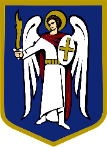 ДЕПУТАТКИЇВСЬКОЇ МІСЬКОЇ РАДИ IX СКЛИКАННЯ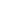 Директору Департаменту транспортної інфраструктури виконавчого органу Київської міської ради (Київської міської державної адміністрації)Руслану КАНДИБОРУ01030, м. Київ, вул. Леонтовича, 6Директору Департаменту міського благоустрою виконавчого органу Київської міської ради (Київської міської державної адміністрації)Тимуру ТКАЧЕНКО03057, м. Київ, вул. Дегтярівська, 31, корпус 2ДЕПУТАТСЬКЕ ЗВЕРНЕННЯ	До мене, як до депутата Київської міської ради, обраного у територіальному виборчому окрузі Святошинського району міста Києва, продовжують звертатися мешканці Святошинського району зі скаргами на складну дорожньо-транспортну ситуацію, що склалася на проїзній частині  проспекту Леся Курбаса у бік Кільцевої дороги (проспект Леся Курбаса, 20), у зв’язку з будівництвом об’єкта «Реконструкція зупинкової лінії швидкісного трамваю під транспортний комплекс з пунктами масової посадки громадського призначення з надземним гаражем-паркінгом від вул. Старовокзальної до Великої Кільцевої дороги - станція «Кільцева дорога» (ТРК «April City») на вул. Зодчих, 44». 	На мій депутатський запит № 08/ДЗ-159, підтриманий Київською міською радою на пленарному засіданні 18.11.2021 року, щодо вжиття заходів з метою приведення огородження будівельного об’єкта ТРК «April City» у складі реконструкції зупинкової станції лінії швидкісного трамваю «Кільцева дорога» на вул. Зодчих, 44» у відповідність до тимчасової схеми організації дорожнього руху, надійшла відповідь від Департаменту транспортної інфраструктури КМДА             № 053-29294 від 07.12.2021, в якій зазначено, що всі тимчасові конструкції огородження місця проведення робіт розміщені відповідно до проекту «Організація тимчасового руху. Розміщення тимчасових технічних засобів організації дорожнього руху на період виконання дорожніх робіт» за № 39050, погоджене Управлінням патрульної поліції України та відповідає вимогам безпеки дорожнього руху за умови дотримання водіями Правил дорожнього руху.	Проте згідно із інформацією, яка викладена у відповіді Управління патрульної поліції у місті Києві № 45899/41/11/10/02-2021 від 14.12.2021, під час перевірки з виїздом на місце працівниками поліції 10 грудня 2021 року відповідно до вимог чинного законодавства складено протокол про адміністративне правопорушення на посадову особу ТОВ «Спецстройстандарт» за статтею 188-28 Кодексу України про адміністративні правопорушення та видано вимогу (припис) щодо виявлених порушень, оскільки виявлені під час контрольної перевірки 19.10.2021 порушення, а саме – невідповідність огородження будівельного майданчика напроти будинку № 46 на вулиці Зодчих погодженій схемі організації дорожнього руху, що спричиняє ускладнення руху пішоходів, так і не були усунуті. Працівниками Управління патрульної поліції у вересні-жовтні 2021 року вже було притягнуто до адміністративної відповідальності за ст. 139 ч.1, ст. 140 ч.2, ст. 140 ч.3 (двічі), ст. 188-28 Кодексу України про адміністративні правопорушення посадових осіб ТОВ «Спецстройстандарт» (замовник будівництва) та видано 3 вимоги на усунення виявлених недоліків, проте належні заходи реагування з боку останніх так і не було вжиті.Враховуючи вищенаведене, з метою підвищення безпеки дорожнього руху, неухильного дотримання чинного законодавства України при проведенні будівельних робіт на об’єкті «Реконструкція зупинкової лінії швидкісного трамваю під транспортний комплекс з пунктами масової посадки громадського призначення з надземним гаражем-паркінгом від вул. Старовокзальної до Великої Кільцевої дороги - станція «Кільцева дорога» (ТРК «April City») на вул. Зодчих, 44», керуючись ст. ст. 11, 12, 21, 22 Закону України «Про статус депутатів місцевих рад»,прошу:Провести перевірку законності розміщення огороджувальних споруд на будівельному об’єкті «Реконструкція зупинкової лінії швидкісного трамваю під транспортний комплекс з пунктами масової посадки громадського призначення з надземним гаражем-паркінгом від вул. Старовокзальної до Великої Кільцевої дороги - станція «Кільцева дорога» (ТРК «April City») на вул. Зодчих, 44», та, на підставі отриманих висновків, вжити усіх передбачених чинним законодавством України заходів реагування з метою приведення огородження будівельного об’єкта у відповідність до тимчасової схеми організації дорожнього руху, погодженої Управлінням патрульної поліції в м. Києві Департаменту патрульної поліції за № 39050 від 20.08.2019 року.Додаток: на 31 арк.З повагоюДепутат Київської міської ради 				  Олеся ЗУБРИЦЬКА